Über mich…Ich bin O männlich /O weiblich /O divers und ________ Jahre alt.Ich bin hier mit 	O meinem/n eigenen Kind/ern / O meinem/n Enkelkind/ernO meinem/n Pflegekind/ernO meinem/n Stiefkind/ernO meinem/n Nichten/NeffenIch bin alleinerziehend	O ja 		 O neinMein Familienstand ist	O alleinstehend. O in Partnerschaft lebend. O verheiratet.O geschieden. Ich habe einen O Hauptschulabschluss.		    Ich habe 	O einen Beruf gelernt.    O (erw.) Realschulabschluss.	    	   	O einen Studienabschluss.    O Abitur.   	    			   	O keinen Berufsabschluss.	      O keinen Schulabschluss.   O ___________________________Zum „Rundherum“																			ja         eher ja         eher nein         nein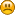 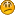 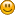 Ich fühlte mich gut auf die Familienbildungsfahrt vorbereitet.				O          O               O               OMir gefielen Unterkunft und Verpflegung.			O          O               O               ODie Anreise verlief angenehm.				O          O               O               O Meine Familie und ich fühlten uns gut betreut.		O          O               O               OZum „Familienworkshop“								ja         eher ja         eher nein         neinDas Workshop-Thema hat mich interessiert.		O          O               O               ODie Referierenden machten einen kompetenten Eindruck.	O          O               O               OIch habe den Eindruck,der Workshop gefiel den Kindern.				O          O               O               OIch werde mich weiter mit dem Thema beschäftigen.	O          O               O               OFür den Familienalltag nehme ich mit: 	_____________________________________ .Zu den „Familienaktionen / Familienaktivitäten“Die Aktionen und Aktivitäten gefielen mir.			O          O               O               OIch habe den Eindruck, die Aktionen und Aktivitäten gefielen den Kindern.				O          O               O               OIch habe etwas völlig Neues ausprobiert/erlebt.		O          O               O               OBesonders gefallen hat mir: 			_____________________________________ .Zur „ELAN-Gruppe“Die Stimmung in der Gruppe war freundlich / angenehm.	O          O               O               OIch habe neue Bekanntschaften geschlossen.		O          O               O               OIch freue mich auf die weiteren Treffen 	mit der ELAN-Gruppe.					O          O               O               OIch habe vor mit anderen Teilnehmenden in Kontakt zu bleiben.						O          O               O               OWas ich noch sagen wollte …